21 George Real Estate Investment Company Inc. Qualification Form21 George st. Lowell, MA 01852gdonahue@21georgeinvestors.com978-866-5255Name________________________  Name__________________________Address______________________  Address_________________________City_________________________   City____________________________ 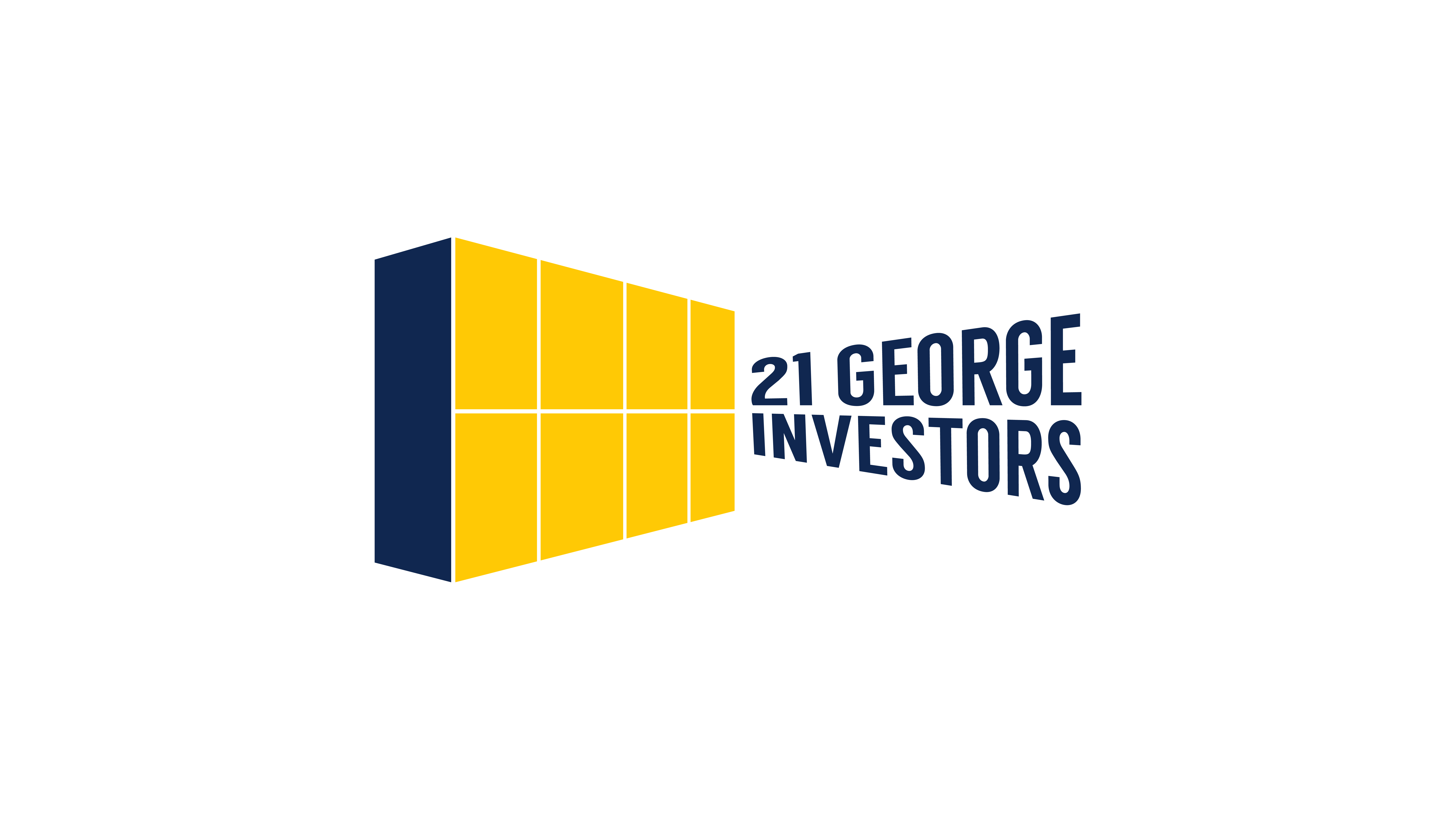 State,Zip_____________________   State, Zip_______________________Phone _______________________  Phone__________________________Email   _______________________ Email___________________________I am interested in exploring real-estate opportunities.  I understand I must meet either of the following income (section A) or net worth requirements (section B):  and have significant investment, business and financial experience.A.  Income:  My annual net income was at least $200,000 in each of the last two years, or my joint income with my spouse was in excess of $300,000 in each of those years, and I have reasonable expectation of the same income level in this year.B.  Assets:   My current individual net worth or joint net worth with my spouse is at least $1 million as demonstrated by the following information.Amount interested in investing, check space below_____ $50,000 – 100,000                    _____$500,000 - $1,000,000                                     _____ $100,000 - $500,000                _____$1,000,000 +This is not an offer to sell or solicitation of an offer to purchase an investment or security.  This information relates to possible real estate opportunities for qualified purchasers who have established an existing substantive relationship with EH&J Investments LLC.  Natural persons qualify as investors by virtue of such pre-existing relationships and by proof of business experience, income and net worth.I/we hereby certify the above is true and correct._______________________________     __________     _____________________________    _________              Signature                                Date                       Signature                        Date